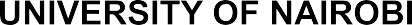 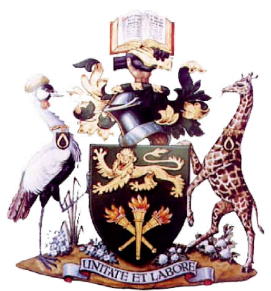 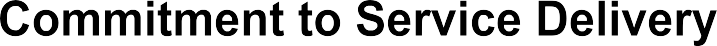 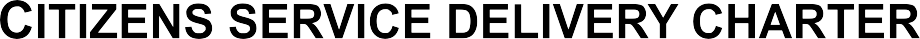 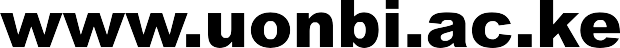 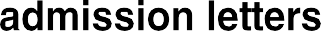 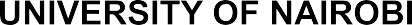 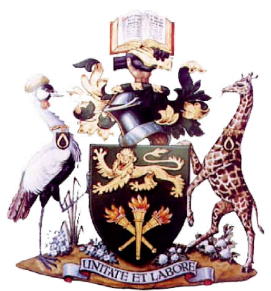 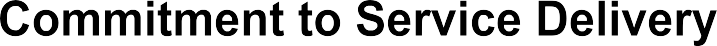 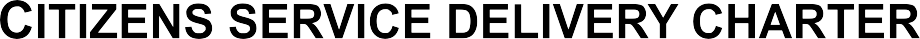 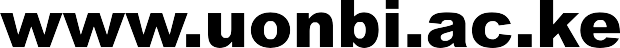 CHAIRMAN, DEPARTMENT OF EDUCATIONAL MANAGEMENT, POLICY AND CURRICULUM STUDIES.FACULTY OF EDUCATION,UNIVERSITY OF NAIROBI,P.O.BOX,92-00902,KIKUYU.TELEPHONE 0722647351.EMAIL-dept-edpcs@uonbi.ac.ke.SERVICEREQUIREMENTSCOSTTIMELINEIssuance ofMeeting University Admission requirementsNilEight (8) weeks prior to reporting dateOrientation of First year studentsMeeting University requirements for orientation of First year studentsNilOne (1) week after reporting dateIssuance of guidelines on: Academic Programmesand Regulations Governing Conduct and Discipline of StudentsAfter Admission to the UniversityNilUpon RegistrationConducting of Lectures and other learning activitiesPrompt payment of fees and other chargesAs detailed in the admission letterFully and on time as per approved schedulesSupervision of Mastersprojects/Doctoral Dissertations or ThesisCompletion and forwarding of Masters Project, Doctoral Dissertation/ThesisNilOngoing supervision feedback to students within two (2) weeks after receiving the students’ workConsolidated mark sheetsTimely marking of examinationsNilFour (4) weeks following the end of examinationsDisciplinary cases for students and staffPreparation of chargesNilTo be completed within a period of 30 working daysLibrary HillStudent ID for accessNilTo be open from 8.00a.m. to 10.00 p.m. on week days and 8.00a.m. to 5.00 p.m. on Saturdays, and from10.00 a.m. to 4.00 p.m. on SundaysClearance of studentsStudents to be fully cleared by all their respective departmentsAny liability to be paid as per specified costTo be finalized within two (2) daysGraduation ceremonySuccessful completion of studiesKsh. 3000/=To be held in September annually at  a date to be given by             the UniversityStaff performance appraisalFilling the appraisal form and having served in a particular position for at least six months of the appraisal periodNilTo be conducted between July and June of every Academic yearProcurement of goods and servicesGetting the due approvals, providing proper specifications and filling the necessary documentsNilTo be done within eight (8) weeksResponding to inquiriesCommunication to be received and responded to promptlyNilWithin 7 working days